ДПП «Живопись» 2(5)класс.  Рисунок. 18.05.2020Тема:  Наброски фигуры человека.Формат А4, карандаш.Рисование сидящей фигуры человека. Основные пропорции фигуры. Выразительность линейного наброска.Последовательность работы: посмотрите в интернете как рисовать сидящую фигуру человека, попробуйте самостоятельно нарисовать похожий рисунок, нарисуйте своих родных.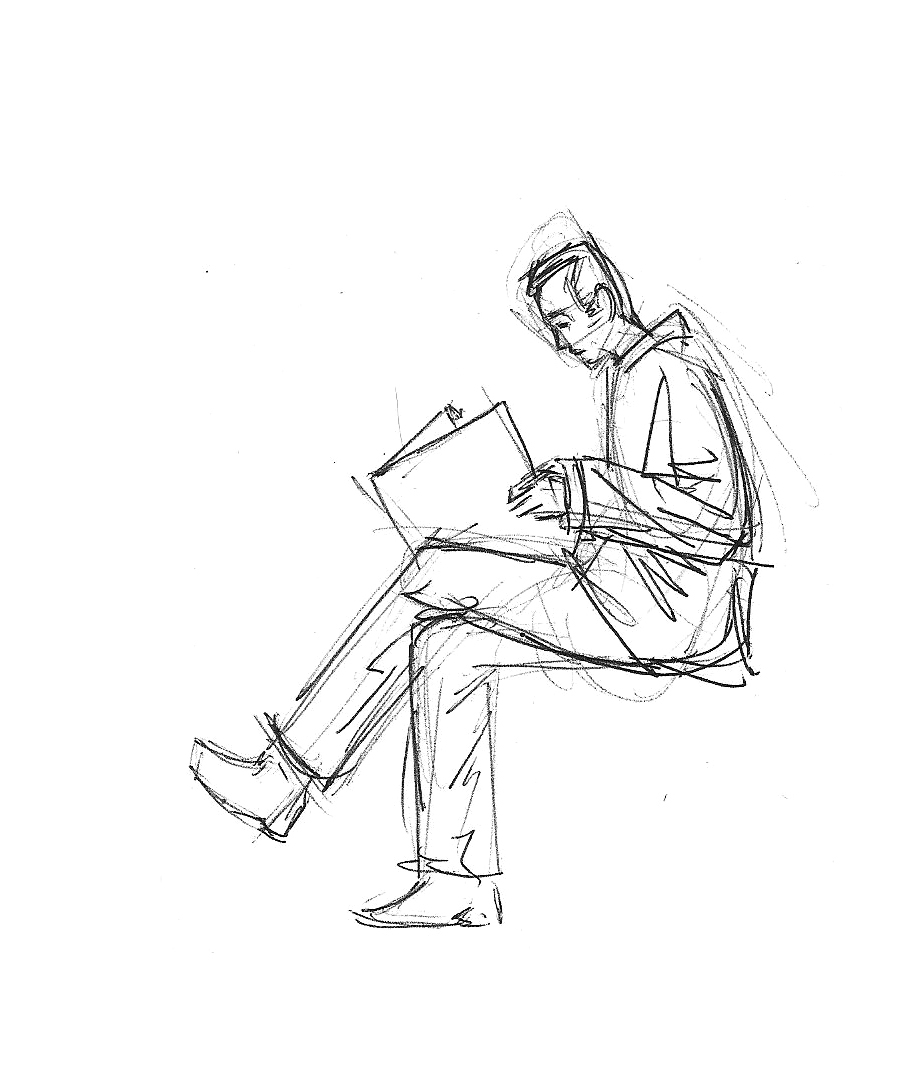 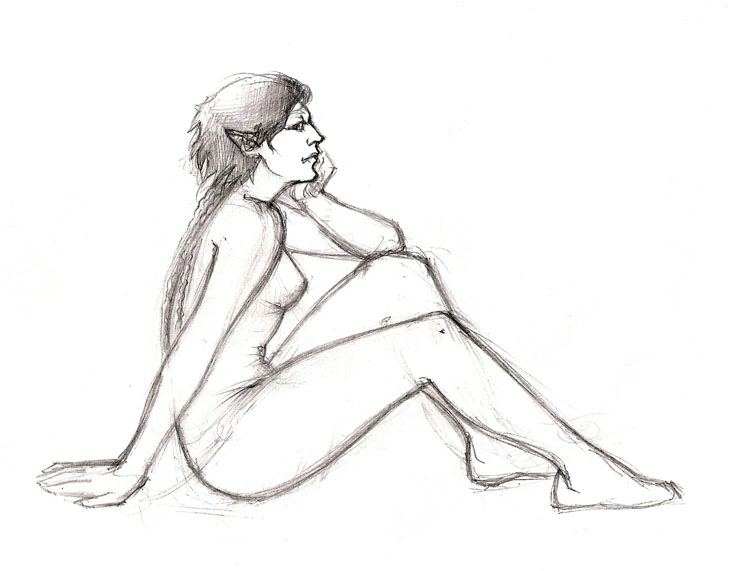 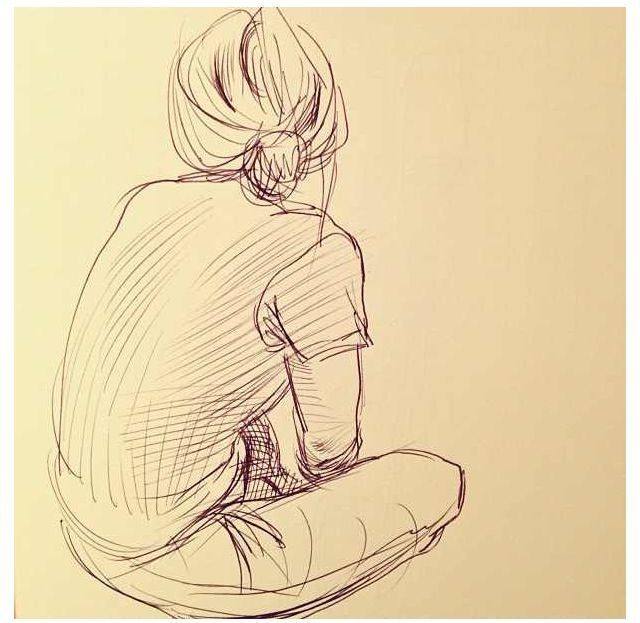 Нужно нарисовать не менее 5 набросков.